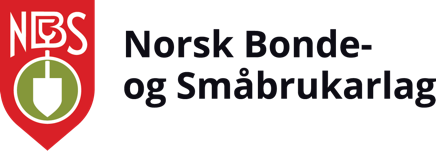 Spørsmål om landbrukKommune- og fylkestingsvalget 2023Dette er dokumentet er et verktøy for deg som vil evaluere landbrukspolitikken til politikerne på valg i din kommune/fylke. Her finner du forslag til en rekke spørsmål knyttet til landbrukspolitikk som er aktuelt på kommune-/fylkesnivå, samt kort informasjon om de ulike temaene. Velg noen spørsmål å stille dine politikere, og finn ut hva partiet lokalt mener om aktuelle landbrukspolitiske saker. På slutten av dokumentet finner du et scoreskjema. Her kan du rangere politikerens landbrukspolitikk innenfor de ulike områdene og finne en totalsum. Skjemaet er utarbeidet av Norsk Bonde- og Småbrukarlag.LANDBRUK OG MATPRODUKSJONMedianinntekta i jordbruket er 212 000 kroner (NOU 2022:14). Siden 2000 har over 20 000 bønder gitt seg. De økonomiske og sosiale vilkårene i jordbruket er bekymringsverdige, og det er nødvendig med konkrete tiltak for å styrke inntekta i jordbruket. I 2021 skrev eller støttet over 300 ordførere og 60 000 mennesker kravet fra #Bondeopprør21 om rett tallgrunnlag og økonomisk og sosial jamstilling av bonden. Hvilken betydning har jordbruket og matproduksjon i din kommune (eks: for befolkningstallet, for næringsliv, for verdiskapning, for matberedskapen, for generell beredskap)?Hvilket jordbruk ønsker du mer av i din kommune?Hva er ditt syn på økonomisk og sosial jamstilling av den norske bonden?Hvordan vil du som lokalpolitiker/kommunestyrerepresentant jobbe innad i partiet for å kunne bidra til endring i partiets landbrukspolitikk?Er landbruk en prioritert sak for deg og ditt parti i dette valget?Ja/NeiAREAL OG JORDVERNNorge er et av verdens minst sjølforsynte land med en sjølforsyningsgrad på 39 prosent (2021). Det betyr at vi importerer mer enn 60 prosent av den maten vi spiser. Dette gjør oss svært sårbare i krisetid. Den beste matberedskapen er nemlig en løpende, mangfoldig og spredt matproduksjon.Kun 3,5 prosent av Norges landareal er egnet til matproduksjon. I tillegg har vi enorme mengder utmarksressurser. NIBIOs arealbarometer viser produksjonsgrunnlaget for jord- og skogbruk i din kommune: https://arealbarometer.nibio.no/. I perioden 2004 til 2015 ble det bygget ned 97 000 dekar matjord. Mesteparten av denne matjorda var av svært god kvalitet. For å ivareta norsk matsikkerhet er det svært viktig at vi ivaretar den matjorda vi har og produserer mest mulig av den maten vi spiser.  Hvor viktig er jordvern for deg og ditt parti, og i din kommune?Hva er ditt syn som politiker på nedbygging av matjord til andre formål? Hvilke konkrete tiltak vil dere gjennomføre for å redusere omdisponering av matjord til andre formål i kommunen?Hva er ditt syn på hytteutbygging i landbruksområder?Hvordan vil du som politiker jobbe for å unngå konflikter mellom beitebrukere, hytteutbyggere, næringsliv og friluftsliv? Hvordan vil du og ditt parti jobbe for å ivareta beiteretten i slike utsatte områder?Er jordvern og arealforvaltning en prioritert sak for deg og ditt parti i dette valget/den kommende perioden?Ja/NeiLEVENDE BYGDERLevende bygder og distrikter avhenger av mennesker. Mennesker som kan leve gode liv og bidra til lokalsamfunnet på sin måte. For å oppnå dette må kommuner tilrettelegge for å gjøre bygda til et attraktivt sted å leve og bo. Tiltak som bo- og driveplikt er viktige for å sikre et aktivt landbruk på bygda, som igjen bidrar til levende lokalsamfunn. Å tilrettelegge for at også landbruket kan blomstre, vil ha ringvirkninger i resten av samfunnet. Hvordan vil du som politiker jobbe for å gjøre det mer attraktivt å bo og jobbe på bygda?Hvordan vil du som politiker jobbe for å gjøre det attraktivt å opprettholde jord i drift, særlig små og vanskelige teiger?Hva er ditt syn som politiker på bo- og driveplikt knyttet til jordbruk i din kommune? Hvilke tiltak vil dere sette inn for bedre å opprettholde driveplikten i kommunen og hvordan vil dere følge opp brudd på driveplikten?Hva mener du om priskontroll på landbrukseiendom og hvordan vil ditt parti håndheve dette?Er håndheving av bo- og driveplikt en prioritert sak for deg og ditt parti i dette valget/den kommende perioden?Ja/Nei«VI SPISER RUNDT SAMME BORD» - OFFENTLIG INNKJØP OG LOKALMATMat- og samfunnsberedskap bygges gjennom sterkere samhold. Hvis vi spiser sammen, vil vi også kunne løse andre utfordringer sammen. Nærhet til og kunnskap om matproduksjon er viktig beredskap, og det bringer også samfunnet og bonden sammen. Den norske forbrukeren oppfordres til å velge å kjøpe norsk produsert mat. Det offentlige har også et ansvar, men andelen norskprodusert og særlig lokalprodusert mat er svært lav. Hvordan vil du som politiker jobbe for at det skal produseres og tilgjengeliggjøres mer lokalprodusert mat for kommunens innbyggere?Hvordan vil du som politiker tilrettelegge for å forenkle og øke andelen lokalproduserte råvarer i offentlige innkjøp? Hvordan vil du jobbe for å øke kunnskapsnivået blant kommunens innbyggere om hvordan man kan produsere sin egen mat?Er en økning i andelen lokalproduserte råvarer i offentlig sektor en prioritert sak for deg og ditt parti i dette valget/den kommende perioden?Ja/NeiTJENESTER OG FORVALTNINGAktiv veiledning er viktig for å tilrettelegge for lokal matproduksjon gjennom landbrukskontor og andre som bistår matprodusenter og forbrukere. Når det blir færre bønder i bygda, forsvinner også grunnlaget for annet næringsliv som slakterier, meierier, veterinærtjenester, avløserlag, elektrikere, reperatører osv. Dette er en utfordring for kommuneøkonomien og for den enkelte bonde, som kan ha problemer med å få tilgang til nødvendige tjenester. Hvordan vil du som politiker jobbe for å styrke veterinærdekningen i din kommune? Vil du jobbe for mer aktivitet for veiledning for generasjonsskifte, nybygg, lokalmat og næringsutvikling?Er styrking av kommunale landbrukstjenester og forvaltning av areal en prioritert sak for deg og ditt parti i dette valget/den kommende perioden?Ja/NeiKULTURLANDSKAP OG SETERDRIFTKulturlandskap er viktig for folk, dyr, biologisk mangfold og for turistnæringa. Seterdrifta har lange tradisjonsrike røtter i Norge, og bidrar til bruk av jord og ressurser i utmarka, til næringsutvikling og turisme. Hva mener du og ditt parti om seterdrift? Hvilke grep kan gjøres på kommuneplan for å sikre fortsatt setring i din kommune? Vil du jobbe for å legge til rette for bedring av kulturlandskapet der du bor?Vil du bidra til at enda flere kan sette pris på det særegne kulturlandskapet i din kommune og hva det bidrar til?SCORESKJEMAHvert svar har vekting. Legg sammen resultatet av svaret på hvert spørsmål for å finne totalsummen. Høyeste mulige totalsum er 11.Navn på politiker: Stiller til valg i: Parti: Total score (se scoreskjema på siste side):  Øvrige kommentarer: Helt enig(1)Delvis enig(0,6)Litt enig(0,3)Uenig(0)Jeg vil jobbe for å styrke landbruket i min kommune den kommende perioden.Jeg vil jobbe innad i partiet for å styrke vårt arbeid med økonomisk og sosial jamstilling av den norske bonden.Jordvern er viktig for meg og jeg vil jobbe for å redusere nedbygging av matjord den kommende perioden. Jeg vil jobbe for å ivareta beitebrukernes rettigheter i møte med utbyggere, friluftsliv og rovvilt i min kommune.Jeg vil jobbe for å styrke landbruksutdanningen og rekrutteringen til jordbruket den kommende perioden.Jeg vil gjennomføre konkrete tiltak for å styrke håndhevelsen av driveplikten i min kommune den kommende perioden.Jeg vil tilrettelegg for å styrke andelen lokalproduserte råvarer i kommunale innkjøp.Jeg vil tilrettelegg for å styrke andelen lokalproduserte råvarer i kommunale innkjøp.Jeg vil prioritere kunnskapsbygging om landbruk og matproduksjon blant befolkningen.Jeg vil jobbe for å styrke landbrukstjenestene i min kommune, som for eksempel gjennom veiledning for generasjonsskifte, støtte til nybygg, styrking av lokalmatproduksjon og næringsutvikling. Landbruk er en prioritert sak for mitt parti den kommende perioden.Sum:Totalsum: